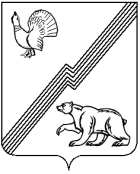 АДМИНИСТРАЦИЯ ГОРОДА ЮГОРСКАХанты-Мансийского автономного округа - ЮгрыПОСТАНОВЛЕНИЕот 14 декабря 2022 года 							      № 2633-п
О внесении изменений в постановлениеадминистрации города Югорска от 05.02.2019№ 233 «Об утверждении Положенияоб организации и ведении гражданской оборонына территории  города Югорска»В соответствии с Федеральными законами от 21.12.1994 № 68-ФЗ                 «О защите населения и территорий от чрезвычайных ситуаций природного               и техногенного характера», от 12.02.1998 № 28-ФЗ «О гражданской обороне»:1. Внести в приложение к постановлению администрации города Югорска от 05.02.2019 № 233 «Об утверждении Положения об организации  и ведении гражданской обороны на территории города Югорска»                                 (с изменениями от 21.05.2019 № 1048, от 10.02.2020 № 223, от 15.03.2022                № 439-п, от 13.10.2022 № 2148-п) следующие изменения:  1.1. В пункте 1.9 раздела 1 слова «Отдел по гражданской обороны и чрезвычайным ситуациям транспорту и связи администрация города Югорска» заменить словами «Отдел по гражданской обороне и чрезвычайным ситуациям администрации города Югорска».1.2. В пункте 2.1 раздела 2:1.2.1. Абзац второй подпункта 2.1.2 изложить в следующей редакции:«- создание, реконструкция и поддержание в состоянии постоянной готовности к использованию муниципальной системы оповещения населения, защитных сооружений и других объектов гражданской обороны;». 1.2.2. Подпункт 2.1.6 дополнить абзацем пятнадцатым следующего содержания:  «- предоставление иностранным гражданам и лицам без гражданства прав, установленных пунктом 1.1 статьи 18 Федерального закона                             от 21.12.1994 № 68-ФЗ «О защите населения и территорий от чрезвычайных ситуаций природного и техногенного характера» (далее – Федеральный  закон от 21.12.1994 № 68-ФЗ). Порядок и условия, виды и размеры компенсаций и социальных гарантий, предусмотренных статьей 18 Федерального закона от 21.12.1994 № 68-ФЗ, устанавливаются законодательством Российской Федерации и законодательством Ханты-Мансийского автономного округа – Югры.».1.3. В абзацах втором, восьмом пункта 3.4 раздела 3 слова «отдел по гражданской обороне, транспорту и связи администрации города Югорска», «отдела по гражданской обороне и чрезвычайным ситуациям, транспорту       и связи» заменить словами «отдел по гражданской обороне и чрезвычайным ситуациям администрации города Югорска» в соответствующих падежах.  2. Опубликовать постановление в официальном печатном издании города Югорска и разместить на официальном сайте органов местного самоуправления города Югорска.3. Настоящее постановление вступает в силу после его официального опубликования. Установить, что подпункт 1.2.1 пункта 1.2 настоящего постановления вступает в силу после официального опубликования, но                 не ранее 04.05.2023. Пункты 1.1, 1.3 настоящего постановления вступают                в силу после официального опубликования, но не ранее 09.01.2023.Глава города Югорска                                                                    А.Ю. Харлов